Datum:	Mitschrift von:	Woher kommen wir? Wer sind wir? Wohin gehen wir?Ich kann meinen SchülerInnen erklären, was Entrepreneurship Education ist. ja  nein 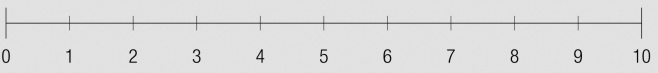 Wie mutig bist du, in deinem Unterricht etwas Neues zu machen?Wie offen sind deine SchülerInnen für Neues und wie sehr beteiligen sie sich? EINZELARBEIT: Was brauchst du im Unterricht, damit die EE-Ziele aus dem Schul-Leitbild für deine SchülerInnen und dich erreichbar sind?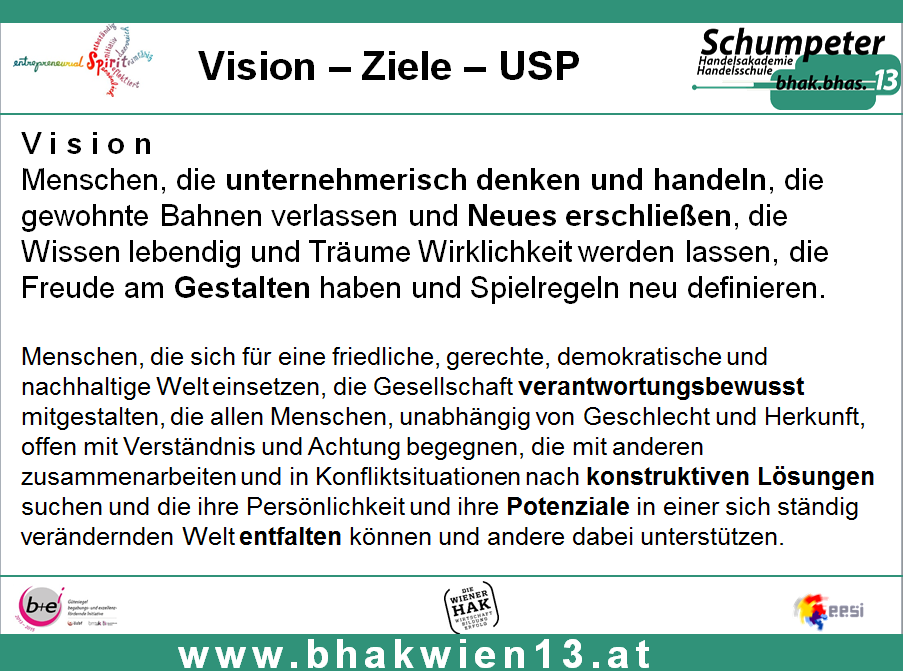 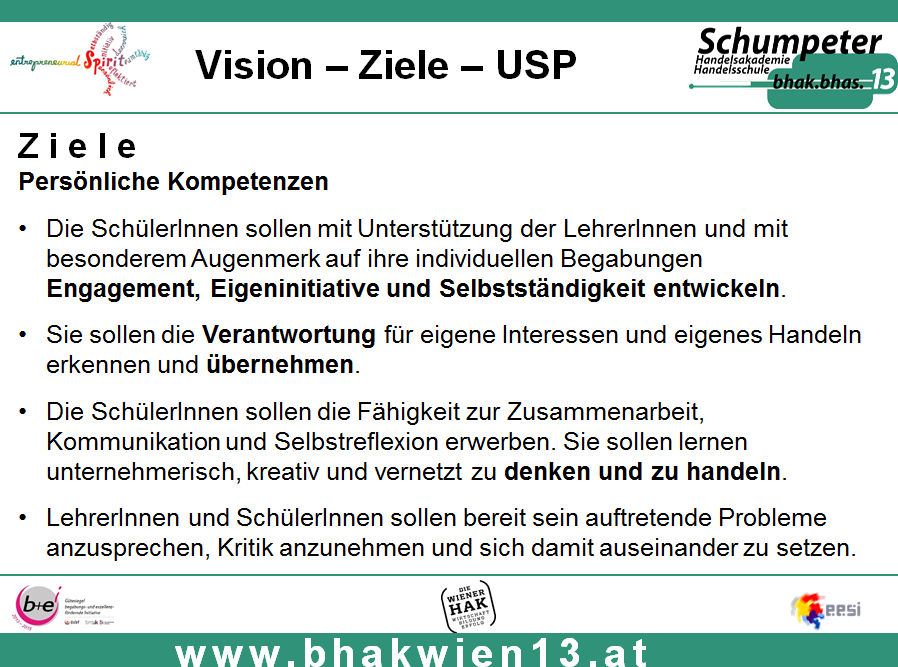 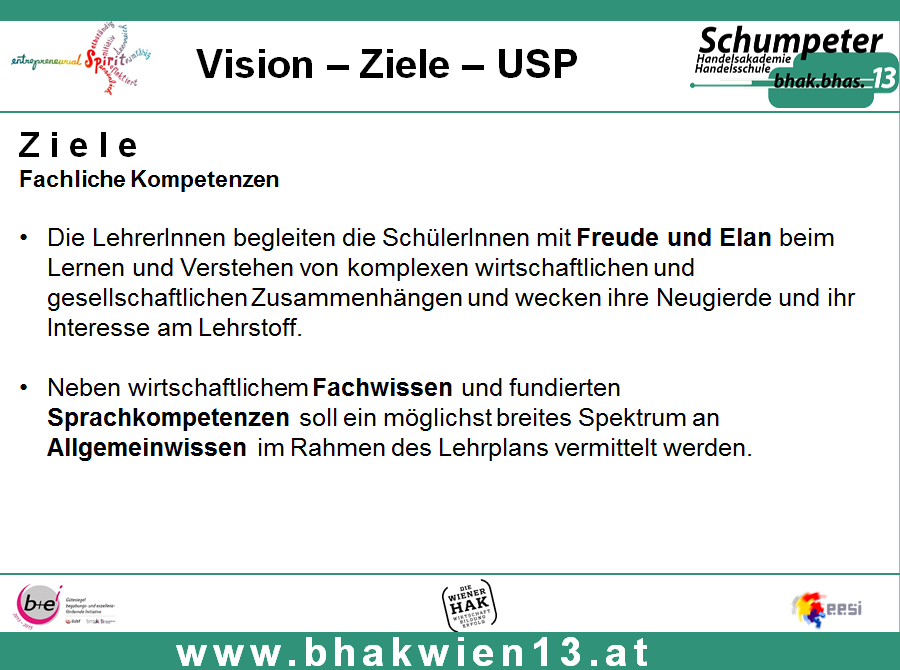 KLEINGRUPPE: In welchen Bereichen oder wie dürfen/sollen SchülerInnen in deinem Unterricht … EBENE I  – ökonomische Grundausbildung und Fachwissen – bitte möglichst konkret angeben EBENE II  – Selbständigkeit/Haltungen/Softskills, Kultur des unternehmerischen Denkens und Handelns EBENE III  – Kultur der Mündigkeit, Autonomie, Eigenverantwortung und Solidarität, „Citoyen“Mein EE-Maßnahmenplan… unternehmerisch denken und handeln… Engagement, Eigeninitiative und Selbständigkeit entwickeln… Freude am Gestalten haben… verantwortungsbewusst handeln und Verantwortung übernehmen… Potenziale entfalten…UnternehmerInnen aus meinem Bekanntenkreis, die Wissen aus meinen Fächern beruflich brauchen:Geschäftsideen, für die mein Fachwissen nötig ist:Praxisstellen/Unternehmen, die Wissen aus meinen Fächern brauchen:Ideen für fächerübergreifende Übungsfälle (Cases) unter Beteiligung meines Fachbereiches:Schulprojekt-Ideen, die mein Fachwissen brauchen:Meine Lehrinhalte, die SchülerInnen zu mündigen BürgerInnen machen:Angebote zur Selbsthilfe in meinem Unterricht:So schaffe ich Bewusstsein für Risiko:So sensibilisiere ich für ökologische und soziale Probleme:Diese extrAG könnte ich anbieten:Elemente meines Unterrichts für die SchülerInnen-Portfoliomappe:Wettbewerbe in meinem Fachbereich:Demokratische Elemente in meinem Unterricht:Debattierthemen aus meinem Fachbereich:Projektideen aus meinem Fachbereich:Themenbereiche für vernetztes Denken:Mein Beitrag zur Gesamt-wirtschaftlichen/-gesellschaftlichen/-heitlichen Reflexion:IDTitelMaßnahmenWer/mit wemTermin/echeck/s1234